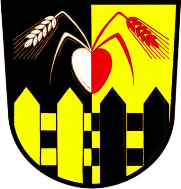 Starostka obce Oplocany zve spoluobčany
 na 
9. ZASEDÁNÍ ZASTUPITELSTVA OBCE,

  které se koná 

v pátek 27.12. 2019 v 19 hodin

v zasedací místnosti školy v OplocanechProgram zasedání:

1. Zahájení                                                                                                                                                                 2. Jmenování ověřovatelů zápisu a zapisovatelky    
3. OZV obce Oplocany o místním poplatku za provoz systému shromažďování, sběru, přepravy, třídění, využívání a odstraňování komunálních odpadů                                                                                                                              4. OZV  obce Oplocany o místním poplatku ze psů                                                                                                                                                                                              5. Rozpočtové opatření  č.8/2019                                                                                                                                                            6. Různé, diskuse, závěr                                                                                                                                                                                                                                                                                 Jana Hakunová
                                                                                              starostka obceVyvěšeno: 19.12. 2019                                                                                                                               Sejmuto:   30.12. 2019